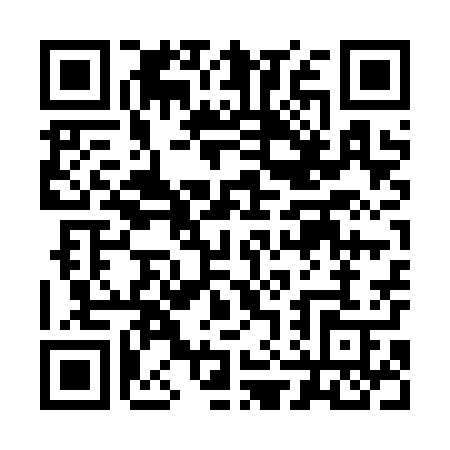 Prayer times for Prymusowa Wola, PolandMon 1 Apr 2024 - Tue 30 Apr 2024High Latitude Method: Angle Based RulePrayer Calculation Method: Muslim World LeagueAsar Calculation Method: HanafiPrayer times provided by https://www.salahtimes.comDateDayFajrSunriseDhuhrAsrMaghribIsha1Mon4:166:1412:435:107:139:042Tue4:136:1212:435:117:159:063Wed4:106:0912:425:137:169:084Thu4:076:0712:425:147:189:115Fri4:046:0512:425:157:209:136Sat4:016:0312:425:167:219:157Sun3:596:0112:415:177:239:178Mon3:565:5812:415:187:259:209Tue3:535:5612:415:207:269:2210Wed3:505:5412:405:217:289:2411Thu3:475:5212:405:227:309:2712Fri3:445:5012:405:237:319:2913Sat3:415:4712:405:247:339:3214Sun3:385:4512:395:257:359:3415Mon3:355:4312:395:267:369:3716Tue3:325:4112:395:287:389:3917Wed3:285:3912:395:297:409:4218Thu3:255:3712:395:307:419:4419Fri3:225:3512:385:317:439:4720Sat3:195:3312:385:327:459:4921Sun3:165:3012:385:337:469:5222Mon3:135:2812:385:347:489:5523Tue3:095:2612:385:357:509:5724Wed3:065:2412:375:367:5110:0025Thu3:035:2212:375:377:5310:0326Fri2:595:2012:375:387:5510:0627Sat2:565:1812:375:397:5610:0928Sun2:535:1712:375:407:5810:1229Mon2:495:1512:375:417:5910:1530Tue2:465:1312:365:428:0110:18